19 ЗАСЕДАНИЕ 1 СОЗЫВАО внесении изменений в Положение о регулировании бюджетных правоотношений в Козловском муниципальном округе Чувашской Республики В соответствии с Бюджетным кодексом Российской Федерации, Федеральным законом от 06.10.2003 № 131-ФЗ «Об общих принципах организации местного самоуправления в Российской Федерации», Законом Чувашской Республики от 16.11.2021 № 81 «О регулировании бюджетных правоотношений в Чувашской Республике», в целях определения правовых основ, содержания и механизма осуществления бюджетного процесса в Козловском муниципальном округе Чувашской Республики, установления основ формирования доходов, осуществления расходов бюджета Козловского муниципального округа Чувашской Республики, муниципальных заимствований и управления муниципальным долгом, Собрание депутатов Козловского муниципального округа Чувашской Республики РЕШИЛО:1. Внести в Положение о регулировании бюджетных правоотношений в Козловском муниципальном округе Чувашской Республики, утвержденном решением Собрания депутатов Козловского муниципального округа Чувашской Республики от 29.11.2022 № 2/54, следующие изменения: 1) абзац 6 статьи 12 изложить в следующей редакции:«в соответствии с законодательством Российской Федерации о налогах и сборах устанавливает, вводит в действие (прекращает действие) налоги и сборы, определяет налоговые ставки (ставки сборов), порядок и сроки уплаты налогов, сборов, устанавливает (отменяет) налоговые льготы (льготы по сборам) и (или) основания и порядок их применения»;2) пункт 16 части 3 статьи 20 признать утратившим силу;3) пункт 10 статьи 35 признать утратившим силу.2. Настоящее решение подлежит опубликованию в периодическом печатном издании «Козловский вестник» и размещению на официальном сайте Козловского муниципального округа в сети «Интернет».3. Настоящее решение вступает в силу после его официального опубликования.Временно исполняющий обязанности Председателя Собрания депутатов Козловского муниципального округа Чувашской Республики  							          Э.Г. ВыйгетовГлава Козловского муниципального округаЧувашской Республики                                                                              А.Н. ЛюдковЧĂВАШ РЕСПУБЛИКИ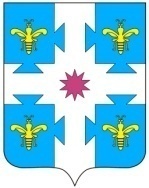 ЧУВАШСКАЯ РЕСПУБЛИКАКУСЛАВККА МУНИЦИПАЛЛА ОКРУГӖHДЕПУТАТСЕН ПУХӐВĔЙЫШĂНУ09.11.2023 3/219 №Куславкка хулиСОБРАНИЕ ДЕПУТАТОВКОЗЛОВСКОГОМУНИЦИПАЛЬНОГО ОКРУГАРЕШЕНИЕ 09.11.2023 № 3/219город Козловка